Расписание                                            9 класс                                                          15.04.20201.Алгебра2.Русский язык3.Крымоведение4.Биология5.Английский язык6.Геометрия7. Внеурочная деятельностьПриложение 1.9 класс                             Модульный контроль №7. Фамилия, имя_______________________________      Дата______________  Variant 11. Обведи правильный вариант, чтобы продолжить высказывание:1) If you put on your coat….a) you don’t get cold    b) you won’t get cold  c) you wouldn’t get cold2) If you add two and two….a) you get four      b) you will get four  c) you would get four3) If the weather was fine……a) we will have a picnic    b) we would have a picnic  c) we had a picnic4) If Sam made his home task….a) he would get a good mark   b) he will have a good mark  c) he has a good mark2. Translate from Russian into English:1.Они сыграли бы, если бы погода была хорошей.2.В случае, если я опоздаю, я тебе позвоню.3.Имей она деньги, она бы купила эту машину.4.Если бы я была тобой, я бы пошла в театр сразу.3.Вставьте подходящие модальные глаголы (must, тау, сап, need, to have to, to be able to).1. You ............. not come to help them tomorrow: the work is done. 2. You ............... not change the whole text as the beginning is all right. You ... ……….only rewrite the second part of it. 3. ……... you help me now? — I am afraid not: I am in a great hurry. I shall be free in the evening. Come to my place at about eight, and I ………….. help you. 4. John …………. not teil us the rules of the game: we know them.9 класс                             Модульный контроль №7. Фамилия, имя_______________________________      Дата______________  Variant 21.Обведи правильный вариант, чтобы продолжить высказывание:1) If you heat the water….a) it will boil    b) it boiled    c) it boils2) If you have any problems….a) I would help you    b) I will help you      c) I help you3) If you buy 3 computers…..a) you will get a discount   b) you get a discount   c) you would get a discount 4) If I had your telephone number…..a) I will phone you   b) I would phone you    c) I phoned you2. Translate from Russian into English:1.Мы пойдем на прогулку, если не будет дождя.2.Он получает пятерки, если учится хорошо.3.Она помогла бы тебе вчера, если бы не была так занята.4.Я бы сделала это сегодня, если бы ты позвонила мне вчера.3.Вставьте подходящие модальные глаголы (must, тау, сап, need, to have to, to be able to).1……….. ... I return the book to you on Friday? I am afraid I... not finish it before. — No, that is too late. You ……….... bring it to me not later than Wednesday. 2. It is already six o'clock. We …….... hurry if we don't want to be late. 3………. ... you translate this text into English? — I think I ………. . 4. They spent all the morning on the river bank. Only Ann ………... return home as she .............. not stay in the sun for such a long time. ТЕМАКлассная работаСсылка на видеоурокДомашнее задание(№ заданий, вопросы)Повторение. Преобразование рациональных выражений.Упростить выражение и найти его значение, ; . 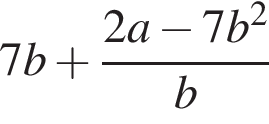 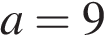 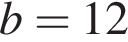  , . 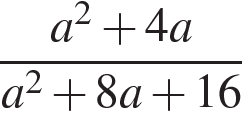 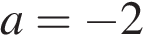  , . 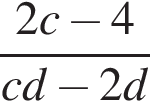 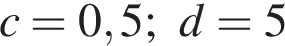 ,  . 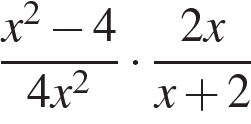 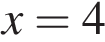   ,. 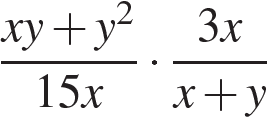 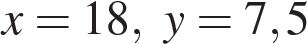  , . 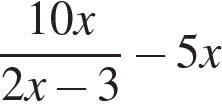 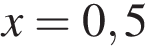 ,  .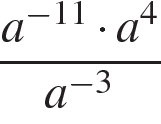 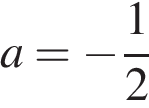 Решить 5 аналогов из ОГЭhttps://oge.sdamgia.ru/test?filter=all&category_id=90&print=true&svg=0&num=true                                                               15 апреля 2020                                                               15 апреля 2020                                                               15 апреля 2020 ТЕМАПараграф в учебникеСсылка на видеоурокДомашнее задание(№ заданий, вопросы,Бессоюзное сложное предложение со значением противопоставления, времени, условия и следствия.§28https://resh.edu.ru/subject/lesson/2220/start/Упр 197(заполнить таблицу)Теория §28, упр.19515 АПРЕЛЬ 202015 АПРЕЛЬ 202015 АПРЕЛЬ 202015 АПРЕЛЬ 2020 ТЕМАПараграф в учебникеСсылка на видеоурокДомашнее задание(№ заданий, вопросы,Контрольная работа №3 "Отрасли промышленности Крыма".9 класс дата  _______   __________________________________________________Контрольная работа №3 "Отрасли промышленности Крыма".1 вариант1.Выберите верные утверждения:Основные направления модернизации хозяйственной жизни Крыма до 2020г.:А) устранение ограничений и повышение качества энергоснабженияБ) Возобновление добычи железных руд, за счет внедрения новейших технологийВ) улучшение качества дорожной сети2.Выберите верные утверждения:А) нужды крымского хозяйства в природном газе полностью удовлетворяются за счет собственной добычиБ) самое крупное предприятие по добыче энергетических ресурсов в Крыму «Черноморнефтегаз»В) ежесуточно на шельфе Черного и Азовского морей, на суходольных месторождениях добывают 1 млн м3, а потребляют – 2 млн м3.3.Главными производителями электроэнергии в Крыму являются:А) тепловые электростанции Б) гидроэлектростанции В) ветровые электростанции4. Начальный этап освоения Крыма связан с проживанием на полуострове:А) греков Б) готы В) киммерийцы5. Выберите верные утверждения:А) с 20-х годов XX века в Крыму стали возделывать эфиромасличные культурыБ) После строительства Северо-Крымского канала быстро увеличивалась площадь орошаемых земельВ) с 60-70-х гг. сооружались химические предприятияГ) с середины XX века ведущей отраслью сельского хозяйства становится скотоводство.6. Ведущей отраслью машиностроения Крыма является:А) тяжелое машиностроение Б) точное машиностроение В) производство металлических изделий и заготовок7. Химический комплекс Крыма представлен:А) горной и основной химией Б) тонкой и химией органического синтеза В) основной и химией органического синтеза8. Перечислите четыре формы специализации характерные для машиностроения Крыма.9. Назовите три специализированных района промышленности строительных материалов.10. Охарактеризуйте легкую промышленность Крыма.Контрольная работа №3 "Отрасли промышленности Крыма".2 вариант1.Выберите верные утвержденияОсновные направления модернизации хозяйственной жизни Крыма до 2020г.:А) обеспечение транспортной доступности Крыма со стороны материковой РоссииБ) устранение ограничений водоснабженияВ) модернизация машиностроительного комплекса Крыма.2.Выберите верные утверждения:А) в настоящее время 99 % добычи природного газа приходится на шельф Черного и Азовского морейБ) крупнейшие месторождения природного газа: Штормовое, Архангельское, ГлебовскоеВ) самое крупное предприятие по добыче энергетических ресурсов в Крыму «Крымгаз».3. Альтернативная энергетика представлена в Крыму:А) геотермальными электростанциями Б) солнечными электростанциями В) приливными электростанциями4. Начальный этап освоения Крыма связан с проживанием на полуострове:А) тавров Б) гуннов В) татаро-монголов5. Выберите верные утверждения:А) с 20-х годов XX века в Крыму стали возделывать эфиромасличные культурыБ) в конце XIX века были построены первые предприятия химической промышленностиВ) После строительства Северо-Крымского канала быстро увеличивалась площадь орошаемых земельГ) с середины XX века ведущей отраслью сельского хозяйства становится скотоводство6. Ведущей отраслью машиностроения Крыма является:А) тяжелое машиностроение Б) точное машиностроение В) производство металлических изделий и заготовок7. Ведущие предприятия основной химии:А) Керченский завод «Алгеал» Б) Крымский завод бытовой химии В) Крымский содовый завод8. Перечислите четыре формы специализации характерные для машиностроения Крыма.9. Охарактеризуйте промышленность строительных материалов. Назовите факторы размещения данной отрасли10. Охарактеризуйте пищевую промышленность Крыма.9 класс дата  _______   __________________________________________________Контрольная работа №3 "Отрасли промышленности Крыма".1 вариант1.Выберите верные утверждения:Основные направления модернизации хозяйственной жизни Крыма до 2020г.:А) устранение ограничений и повышение качества энергоснабженияБ) Возобновление добычи железных руд, за счет внедрения новейших технологийВ) улучшение качества дорожной сети2.Выберите верные утверждения:А) нужды крымского хозяйства в природном газе полностью удовлетворяются за счет собственной добычиБ) самое крупное предприятие по добыче энергетических ресурсов в Крыму «Черноморнефтегаз»В) ежесуточно на шельфе Черного и Азовского морей, на суходольных месторождениях добывают 1 млн м3, а потребляют – 2 млн м3.3.Главными производителями электроэнергии в Крыму являются:А) тепловые электростанции Б) гидроэлектростанции В) ветровые электростанции4. Начальный этап освоения Крыма связан с проживанием на полуострове:А) греков Б) готы В) киммерийцы5. Выберите верные утверждения:А) с 20-х годов XX века в Крыму стали возделывать эфиромасличные культурыБ) После строительства Северо-Крымского канала быстро увеличивалась площадь орошаемых земельВ) с 60-70-х гг. сооружались химические предприятияГ) с середины XX века ведущей отраслью сельского хозяйства становится скотоводство.6. Ведущей отраслью машиностроения Крыма является:А) тяжелое машиностроение Б) точное машиностроение В) производство металлических изделий и заготовок7. Химический комплекс Крыма представлен:А) горной и основной химией Б) тонкой и химией органического синтеза В) основной и химией органического синтеза8. Перечислите четыре формы специализации характерные для машиностроения Крыма.9. Назовите три специализированных района промышленности строительных материалов.10. Охарактеризуйте легкую промышленность Крыма.Контрольная работа №3 "Отрасли промышленности Крыма".2 вариант1.Выберите верные утвержденияОсновные направления модернизации хозяйственной жизни Крыма до 2020г.:А) обеспечение транспортной доступности Крыма со стороны материковой РоссииБ) устранение ограничений водоснабженияВ) модернизация машиностроительного комплекса Крыма.2.Выберите верные утверждения:А) в настоящее время 99 % добычи природного газа приходится на шельф Черного и Азовского морейБ) крупнейшие месторождения природного газа: Штормовое, Архангельское, ГлебовскоеВ) самое крупное предприятие по добыче энергетических ресурсов в Крыму «Крымгаз».3. Альтернативная энергетика представлена в Крыму:А) геотермальными электростанциями Б) солнечными электростанциями В) приливными электростанциями4. Начальный этап освоения Крыма связан с проживанием на полуострове:А) тавров Б) гуннов В) татаро-монголов5. Выберите верные утверждения:А) с 20-х годов XX века в Крыму стали возделывать эфиромасличные культурыБ) в конце XIX века были построены первые предприятия химической промышленностиВ) После строительства Северо-Крымского канала быстро увеличивалась площадь орошаемых земельГ) с середины XX века ведущей отраслью сельского хозяйства становится скотоводство6. Ведущей отраслью машиностроения Крыма является:А) тяжелое машиностроение Б) точное машиностроение В) производство металлических изделий и заготовок7. Ведущие предприятия основной химии:А) Керченский завод «Алгеал» Б) Крымский завод бытовой химии В) Крымский содовый завод8. Перечислите четыре формы специализации характерные для машиностроения Крыма.9. Охарактеризуйте промышленность строительных материалов. Назовите факторы размещения данной отрасли10. Охарактеризуйте пищевую промышленность Крыма.9 класс дата  _______   __________________________________________________Контрольная работа №3 "Отрасли промышленности Крыма".1 вариант1.Выберите верные утверждения:Основные направления модернизации хозяйственной жизни Крыма до 2020г.:А) устранение ограничений и повышение качества энергоснабженияБ) Возобновление добычи железных руд, за счет внедрения новейших технологийВ) улучшение качества дорожной сети2.Выберите верные утверждения:А) нужды крымского хозяйства в природном газе полностью удовлетворяются за счет собственной добычиБ) самое крупное предприятие по добыче энергетических ресурсов в Крыму «Черноморнефтегаз»В) ежесуточно на шельфе Черного и Азовского морей, на суходольных месторождениях добывают 1 млн м3, а потребляют – 2 млн м3.3.Главными производителями электроэнергии в Крыму являются:А) тепловые электростанции Б) гидроэлектростанции В) ветровые электростанции4. Начальный этап освоения Крыма связан с проживанием на полуострове:А) греков Б) готы В) киммерийцы5. Выберите верные утверждения:А) с 20-х годов XX века в Крыму стали возделывать эфиромасличные культурыБ) После строительства Северо-Крымского канала быстро увеличивалась площадь орошаемых земельВ) с 60-70-х гг. сооружались химические предприятияГ) с середины XX века ведущей отраслью сельского хозяйства становится скотоводство.6. Ведущей отраслью машиностроения Крыма является:А) тяжелое машиностроение Б) точное машиностроение В) производство металлических изделий и заготовок7. Химический комплекс Крыма представлен:А) горной и основной химией Б) тонкой и химией органического синтеза В) основной и химией органического синтеза8. Перечислите четыре формы специализации характерные для машиностроения Крыма.9. Назовите три специализированных района промышленности строительных материалов.10. Охарактеризуйте легкую промышленность Крыма.Контрольная работа №3 "Отрасли промышленности Крыма".2 вариант1.Выберите верные утвержденияОсновные направления модернизации хозяйственной жизни Крыма до 2020г.:А) обеспечение транспортной доступности Крыма со стороны материковой РоссииБ) устранение ограничений водоснабженияВ) модернизация машиностроительного комплекса Крыма.2.Выберите верные утверждения:А) в настоящее время 99 % добычи природного газа приходится на шельф Черного и Азовского морейБ) крупнейшие месторождения природного газа: Штормовое, Архангельское, ГлебовскоеВ) самое крупное предприятие по добыче энергетических ресурсов в Крыму «Крымгаз».3. Альтернативная энергетика представлена в Крыму:А) геотермальными электростанциями Б) солнечными электростанциями В) приливными электростанциями4. Начальный этап освоения Крыма связан с проживанием на полуострове:А) тавров Б) гуннов В) татаро-монголов5. Выберите верные утверждения:А) с 20-х годов XX века в Крыму стали возделывать эфиромасличные культурыБ) в конце XIX века были построены первые предприятия химической промышленностиВ) После строительства Северо-Крымского канала быстро увеличивалась площадь орошаемых земельГ) с середины XX века ведущей отраслью сельского хозяйства становится скотоводство6. Ведущей отраслью машиностроения Крыма является:А) тяжелое машиностроение Б) точное машиностроение В) производство металлических изделий и заготовок7. Ведущие предприятия основной химии:А) Керченский завод «Алгеал» Б) Крымский завод бытовой химии В) Крымский содовый завод8. Перечислите четыре формы специализации характерные для машиностроения Крыма.9. Охарактеризуйте промышленность строительных материалов. Назовите факторы размещения данной отрасли10. Охарактеризуйте пищевую промышленность Крыма.ТЕМАПАРАГРАФ В УЧЕБНИКЕССЫЛКА НА ВИДЕОУРОКДОМАШНЕЕ ЗАДАНИЕ(№ ЗАДАНИЙ, ВОПРОСЫ,БИОЛОГИЯБИОЛОГИЯБИОЛОГИЯБИОЛОГИЯСелекция – эволюция, направляемая человеком. Методы селекции. §26 стр.70-71https://resh.edu.ru/subject/lesson/2211/main/ Изучить теорию §26 стр.70-71. Выполнить тренировочные и контрольные задания с сайта (письменно)                                         15 апреля 2020                                        15 апреля 2020                                        15 апреля 2020 ТЕМАПараграф в учебникеКлассная работаСсылка на видеоурокДомашнее задание(№ заданий, вопросы)Защити себя сам – об основах личной безопасности и самообороны. Модульный контроль.-1)Записать число Wednesday, the fifteenth of AprilClass work. Progress Check.Выполнить контрольную работу.(Приложение1.)HomeworkEx., p.-------                                        15 апреля 2020                                        15 апреля 2020                                        15 апреля 2020 ТЕМАПараграф в учебникеКлассная работаСсылка на видеоурокДомашнее задание(№ заданий, вопросы)ПирамидаП.128 прочитать, составить краткий конспектV=1/3 Sосн.hРешить №1211(а) (площадь квадрата равна квадрату его стороны)Решить№1211(б) для нахождения  Sосн необходимо воспользоваться формулой площади треугольника Sосн=1/2 АВ.ВС sin aТЕМАПАРАГРАФ В УЧЕБНИКЕССЫЛКА НА ВИДЕОУРОКДОМАШНЕЕ ЗАДАНИЕ(№ ЗАДАНИЙ, ВОПРОСЫ,ВНЕУРОЧНАЯ ДЕЯТЕЛЬНОСТЬ «ФЛОРА И ФАУНА КРЫМА»ВНЕУРОЧНАЯ ДЕЯТЕЛЬНОСТЬ «ФЛОРА И ФАУНА КРЫМА»ВНЕУРОЧНАЯ ДЕЯТЕЛЬНОСТЬ «ФЛОРА И ФАУНА КРЫМА»ВНЕУРОЧНАЯ ДЕЯТЕЛЬНОСТЬ «ФЛОРА И ФАУНА КРЫМА»Биологические ритмы-https://yandex.ru/video/preview/?filmId=6982137962233588656&text=биологические+ритмы+видеоурок -